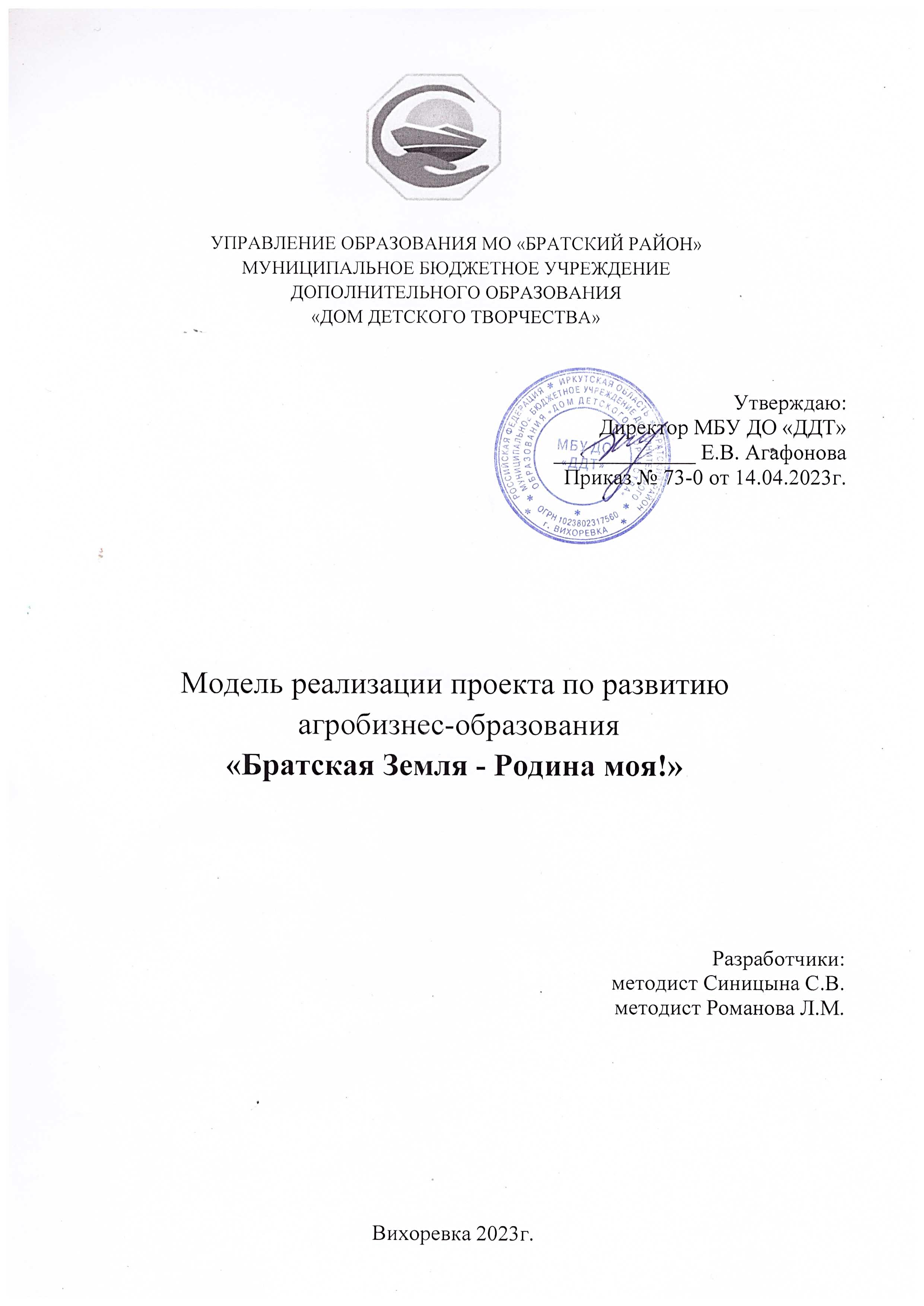 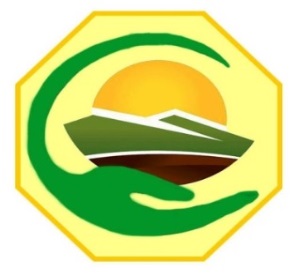 УПРАВЛЕНИЕ ОБРАЗОВАНИЯ МО «БРАТСКИЙ РАЙОН»МУНИЦИПАЛЬНОЕ БЮДЖЕТНОЕ УЧРЕЖДЕНИЕДОПОЛНИТЕЛЬНОГО ОБРАЗОВАНИЯ«ДОМ ДЕТСКОГО ТВОРЧЕСТВА»Утверждаю:Директор МБУ ДО «ДДТ»_____________ Е.В. АгафоноваПриказ № 73-0 от 14.04.2023г.Модель реализации проекта по развитию агробизнес-образования«Братская Земля - Родина моя!»Разработчики:методист Синицына С.В.методист Романова Л.М.Вихоревка 2023г.Содержание1. Аналитическая часть«Тот, кто с детства знает, что труд есть закон жизни, Кто смолоду понял, что хлеб добывается только в поте лица, Тот способен к подвигу, потому что в нужный день и час У него найдётся воля его выполнить и силы для этого.»Ж. ВернМуниципальное бюджетное учреждение дополнительного образования «Дом Детского Творчества» – единственное учреждение дополнительного образования на территории Братского района, которое осуществляет образовательную деятельность по пяти направленностям: естественнонаучной, технической, художественной, социально-гуманитарной и туристско-краеведческой. Основной  контингент обучающихся – дети и подростки, проживающие в сельской местности, поэтому учреждению крайне важно создать условия для профессионального самоопределения подрастающего поколения в области сельскохозяйственного труда. Через организацию профессиональных проб,  формирование таких ключевых компетенций как: умение ставить цель и добиваться ее, умение работать в команде, анализировать и принимать решения, творчески подходить к решению проектных задач, то есть обучение и воспитание личности готовой жить и работать в своем селе, на родной земле своих предков.Инновационный проект «Братская Земля - Родина моя» направлен на удовлетворение потребностей детей, проживающих в сельской местности. Это  позволит сформировать навыки у обучающихся в области агросферы, способствующие  осознанному и добровольному выбору сельского образа жизни, сельскохозяйственного труда.Новизна инновационной деятельности, реализуемой в рамках проекта, заключается прежде всего, в том, что здесь впервые применены профессиональные пробы в области Агросферы в рамках дополнительных общеразвивающих программ, позволяющие достигнуть такого результата, как осознанный выбор обучающимися профессии связанной с Агросферой, замотивировать их жить и работать на территории своей малой Родины.Цель: создание инновационной площадки с целью внедрения профессиональных проб в образовательный процесс учреждения дополнительного образования в области Агросферы.Задачи:  Разработать модель формирования у обучающихся базовых компетенций специалистов агрокомплекса;  Обеспечить материально-техническое оснащение реализации модели;  Внедрить модель наставничества в образовательную деятельность;  Апробировать разнообразные формы профессиональных проб.1.1 Организационно-педагогическое и материально-техническое обеспечение функционирования модели агробизнес-школы. Кадровое обеспечение и контингент учащихсяОбщая численность педагогических работников в 2023г.– 59 человек (штатные работники).  В 2022 году принято на работу 9 человек, из них 1 молодой специалист, 3 педагога ушли на заслуженный отдых, перешли работать в другие ОО 4 педработника. Кадровый состав учреждения обновляется.  Из 59  педработников: высшее образование имеют  27 педработников, что составляет 46% ;высшее педагогическое: 16 педработников – 27%;среднее специальное, среднее профессиональное  имеет 32  (54%) педработников.  	Из них педаггогическое 16 педработников- 27%.  В коллективе 2 студента, получающих педагогическое образование: Зверева В.А. и Фрыгина Г.П.,  педагог ДО Хамкалова И.А. закончила ФГБУ ВО «БрГУ» и получила высшее образование по направлению подготовки «педагогика и психология»Численность/удельный вес численности педагогических работников общей численности педагогических работников, педагогический стаж работы, который составляет: До 5 лет – 5 человек - 8%; свыше 30 лет – 20 человек - 34%;Численность/удельный вес численности педагогических работников в общей численности педагогических работников в возрасте до 30 лет – 3 человека - 5%Численность/удельный вес численности педагогических работников в общей численности педагогических работников в возрасте от 55 лет – 20 человек – 34%. Высшую квалификационную категорию имеют 15 педработников, что составляет 27%; первую имеют 14 педработников, что составляет 26% , аттестацию на соответствие должности  имеют 4 педагога, что составляет 7%, без аттестации работают 22 педработника (40%), имеющие стаж работы менее 2 лет.   В реализации проекта задействованы 35 творческих объединений, 368 обучающихся в возрасте от 7 до 17 лет из 9-ти сел и поселков Братского района.Материально-техническое обеспечениеС 1995 года муниципальное бюджетное учреждение  дополнительного образования «Дом Детского Творчества» располагается в двух приспособленных зданиях на первых этажах жилых домов, общая площадь помещений 485,3 м2 и 153,4 м2.Для осуществления образовательной деятельности в учреждении имеются 16 помещений, в том числе: 7 учебных кабинетов, актовый зал, танцевальный зал, кабинет педагога-психолога. Имеются подсобные помещения для хранения игровых атрибутов, костюмов, наглядных пособий, материалов для занятий творчеством, раздевалка, гардероб, санузлы. Образовательная деятельность осуществляется и на базе 21образовательного учреждения  Братского района на основании договоров безвозмездного пользования. Имеется приложение к лицензии с адресами мест осуществления образовательной деятельности. Все кабинеты, предназначенные для осуществления образовательной деятельности, соответствуют нормам СанПин и имеют необходимый или минимальный уровень оборудования, оснащены учебно-наглядными пособиями (многое сделано руками педагогов, детей), мебелью, техническими средствами обучения. В  актовом зале имеется сцена, занавес, актовый зал оснащен музыкальным центром, пианино, мультимедийной техникой, дополнительным освещением. Имеется выделенная линия сети интернет со скоростью 100Мбит. Вучреждении имеется 22 компьютера,6 планшетов, 10 принтеров. Компьютерная техника частично морально устаревшая и не вся в исправном состоянии. В учебных целях используются 6 планшетов, интерактивная доска, 3 мультимедийных проектора, 2 музыкальных центра, 1 ламинатор, видеокамера, фотоаппарат. Учебные кабинеты оснащены минимальным необходимым набором мебели (парты, стулья, шкафы). В учебных кабинетах имеются магнитно-маркерные и пробковые доски. Имеется необходимый библиотечный фонд методической литературы (брошюры, книги, журналы) в количестве 2890 единиц. Выводы. Анализ деятельности за 2022 год и итоговые данные показывают, материально-техническая база позволяет обеспечить допустимый уровень обучения.На основании мнения представителей муниципальной общественности, социальных партнеров, проведенного анкетирования среди родительской общественности, обучающихся  были сделаны выводы о готовности  включения в региональный проект по агробизнес – образованию.Выводы: учитывая традиции МБУ ДО «ДДТ», сложившийся морально – психологический климат, поддержку родительской общественности, социальных партнеров, потенциал педагогического коллектива, условия материально –технической базы считаем переход школы в режим работы пилотной площадки регионального уровня по агробизнес - образованию целесообразным.2. Концептуальная часть программы2.1. Описание модели  реализации проектаИнновационный проект «Развитие агробизнес образования в условиях учреждения дополнительного образования «Братская Земля - Родина моя!» получил  свидетельство о присвоении статуса пилотной площадки  по реализации Концепции непрерывного агробизнес-образования на период до 2025г., на основании распоряжения министерства образования Иркутской области № 55-1127-мп от 27.07.2022г.Модель непрерывного агробизнес-образования ориентирована  на удовлетворение потребностей детей, проживающих в     сельской местности, что позволит  сформировать навыки у обучающихся в области  агросферы, которые способствуют осознанному и добровольному выбору сельского образа жизни, сельскохозяйственного труда.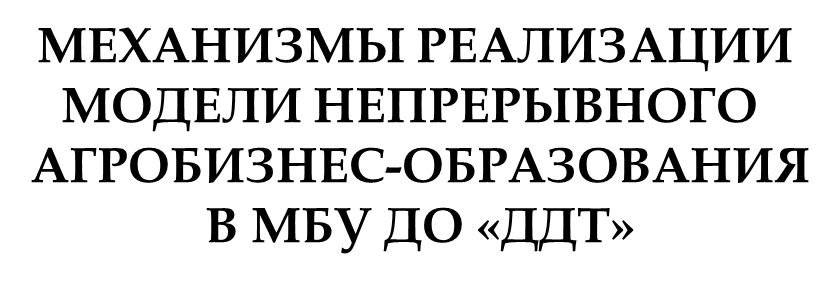 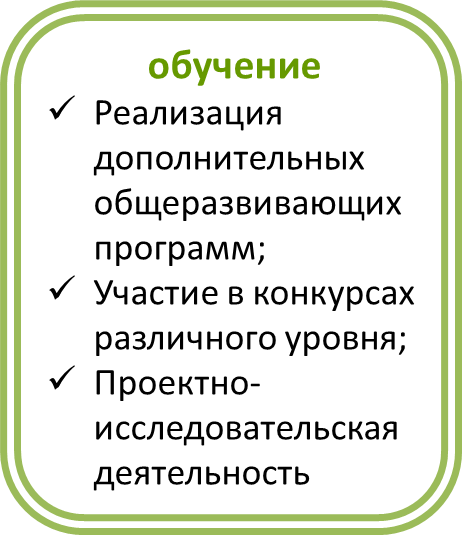 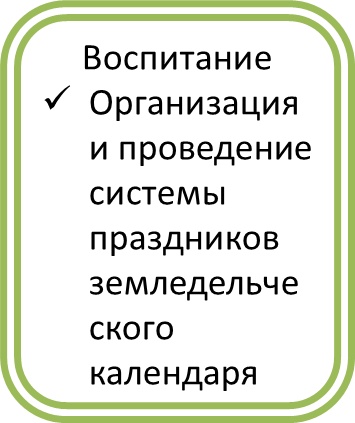 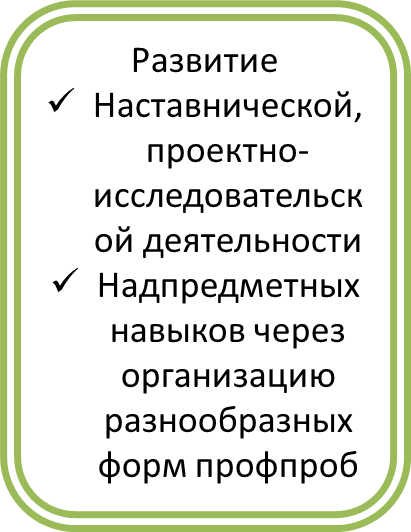 В рамках обучения планируется:включение в дополнительные общеразвивающие программы модули профессиональной ориентации обучающихся с организацией профессиональных проб;разработка и . реализация новых программ: Основы предпринимательства, «Открой своё дело», «Как разработать бизнес-план», «Реклама продуктов сельского хозяйства»;планируется организация экологического бизнес -туризма: создание экологической тропы, лесными тропами Братского района в рамках реализации дополнительных общеразвивающих программ.В рамках воспитания разработана система праздников в рамках обозначенных направлений 4 тематических модулей: модуль «Зимняя мастерская» включает в себя следующие  направления:бабушкин сундучок (знакомство с ремёслами и промыслами)маленькие умельцы (конкурс детских мастер-классов,)профессионал своего дела (знакомство с профессиями/встречи с интересными людьми);школа юного исследователяМодуль «Зелёная весна» включает в себя организацию и проведение следующих мероприятий::Акции «Посади дерево», «Посади цветок»;Весенняя Неделя Добра (организация волонтёрских мероприятий);Ключи-Булакская весна;Мини-проекты «Огород на подоконнике»;День птиц (этнографический праздник Жаворонок)Модуль «Весёлый огород»  включает в себя следующие направления:Студия флористики и фитодизайна;Агро-дело (Мастер-классы по размножению картофеля разными способами, конкурс «Классная клумба»)Модуль «Краски осени» включает в себя следующие мероприятияПраздник урожая «С миру по нитке»;Ярмарка «Щедрая Сибирь»;Александровская Осень.Модель организации профессиональных проб для обучающихся МБУ ДО «ДДТ» 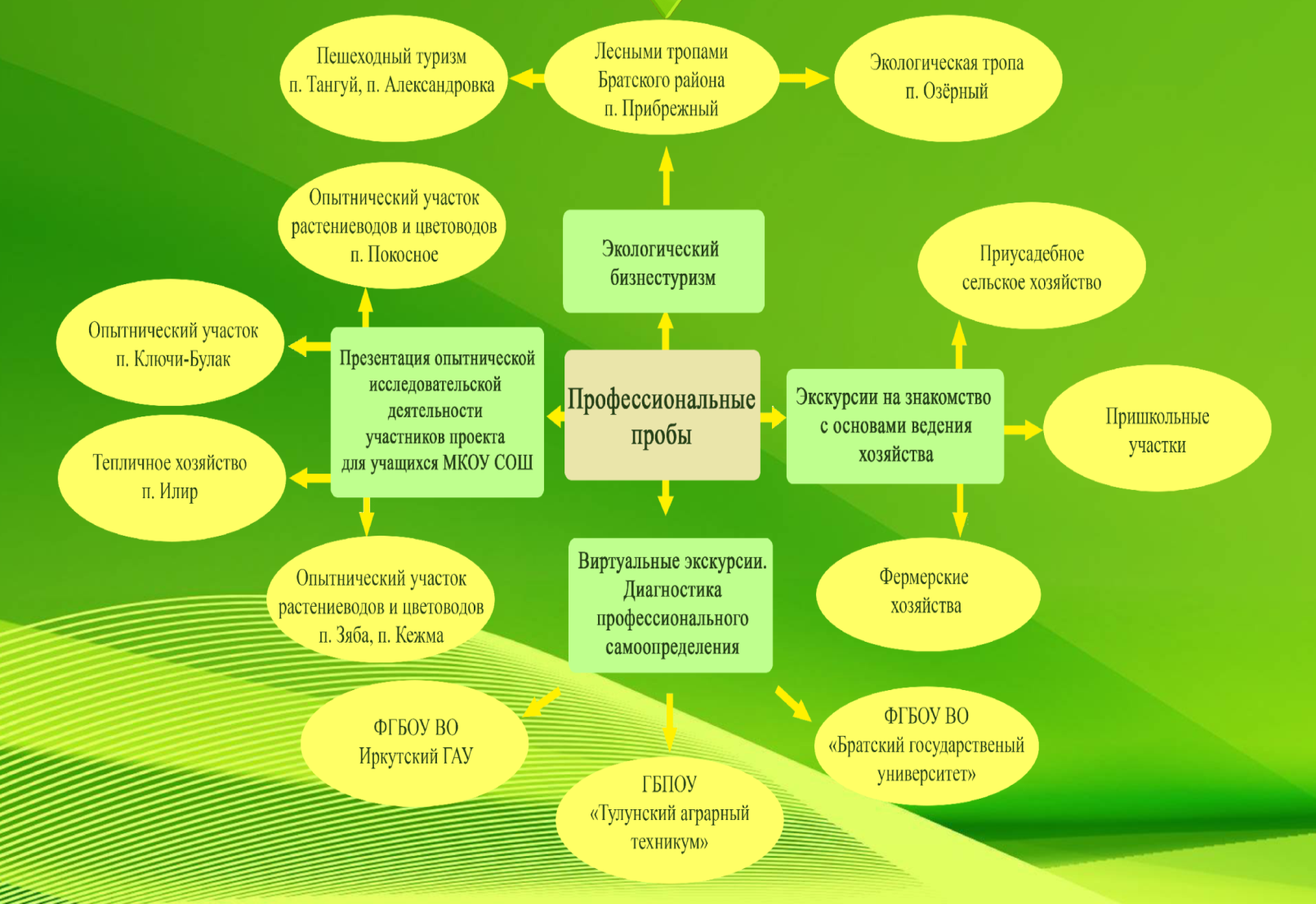 Модель наставничества по агробизнес-образованию в МБУ ДО «Дом Детского Творчества» «По ступеням агробизнес-образования»Разработана  Дорожная карта по реализации данной модели, в которую включены мероприятия и образовательные события в рамках основных направлений деятельности. (приложение 1)Управление моделью.3. Финансовое обеспечение моделиДля эффективной реализации модели необходимо приобретение следующего оборудования и материалов4. Итоговые показатели результативности.4.1. Планируемые результаты деятельностиКоличественные:Увеличение количества дополнительных общеразвивающих программ естественнонаучной и туристско-краеведческой направленности, программ, направленных на профориентацию обучающихся в области агросферы;Увеличение общего охвата обучающихся, педагогов – участников проекта;Увеличение количества участников  конкурсных мероприятий по агробизнес-образованию;Результативность обучающихся-участников конкурсных мероприятий;Наличие методической продукции.Наличие экологических, школьных туристических маршрутов.Качественные:Качество разработанных дополнительных общеразвивающих программ (по итогам НОКО)Интеграция в рамках учебных дисциплин: темы, разделы, модули ДОП, способствующие развитию непрерывного агробизнес-образования.Качественное освоение обучающимися дополнительных общеразвивающих программ, заявленных в рамках проекта; Обеспечение устойчивой мотивации школьников на самореализацию в условиях сельского социума,Сформированность у обучающихся надпредметных навыков, предпринимательских компетенций в сельскохозяйственной сфере;Динамика предпочтений обучающихся в выборе профессий в области агросферы;Активное участие обучающихся в реализации проектной деятельности на учебно-опытном участке, в разработке агробизнес-проектов, исследовательской деятельности Система работы по профориентации в ДО, в том числе ранней профориентации  агротехнологического направления;Система межведомственного взаимодействия в рамках организации профессиональных проб;Повышение методического уровня педагогов-участников проекта, обмен и обобщение опыта;Развитие материально-технической базы учреждения.Социальные эффекты: пропаганда культуры землепользования у населения, озеленение территории, упрочнение связи учреждения с инфраструктурами сельского сообщества. Приложение 1.План мероприятий («дорожная карта»)  по реализации модели непрерывного агробизнес-образования «Братская Земля – Родина моя!»на территории Братского района на период с 2023по  2024 гг. 1. Аналитическая часть программы1. Аналитическая часть программы31.1. Организационно-педагогическое и материально-техническое обеспечение функционирования модели агробизнес-образования41.2.Выводы52. Концептуальная часть программы2. Концептуальная часть программы52.1. Описание модели агробизнес-школы52.2. Механизм реализации модели63. Финансовое обеспечение модели3. Финансовое обеспечение модели94.Итоговые показатели результативности4.Итоговые показатели результативности104.1.Планируемые результаты деятельности104.2. Социально-экономические эффекты11Приложение 1. Дорожная карта реализации проекта на 2023-2024 гг.Приложение 1. Дорожная карта реализации проекта на 2023-2024 гг.121 ступень2 ступень3 ступень4 ступеньКатегория обучающихсяОбучающиеся ДОП «Друзья природы» для дошкольников»Обучающиеся ДОП «Растениеводство» для Друзей природыОбучающиеся ДОП «Проектно-исследовательская деятельность» для РастениеводовПедагоги ИсследователямФормы наставнической деятельностиПроведение детских мастер-классов Реализация проектов«Огород на подоконнике»Организация исследовательской работы в рамках акции «Наша рассада – ваше здоровье» Обучение основам предпринимательства и менеджмента Модели наставничестваУченик-группаГруппа-группаУченик-ученик Ученик-группаУченик-ученикГруппа-группаСтудент- группаПедагог-ученик1УРОВЕНЬОбщее собрание работников МБУ ДОД «ДДТ»ДиректорПедагогический  советСтратегические вопросы деятельности учрежденияВопросы по организации образовательной деятельности2У
Р
В
Е
Н
ЬЗаместитель директорапо НМРМетодический советМетодические объединенияВопросы учебно-методической деятельности учреждения, внутренняя экспертиза программ.3УРОВЕНЬЗаместители директорапо УВР, НМР    Педагоги Совет родителейПедагоги-организаторы Вопросы планирования,организации работы,руководство учебно-воспитательным процессом и контроль.4УРОВЕНЬПедагог-психологСоциальный педагогМетодистыПедагоги ДОПедагоги-организаторыРодители Вопросы оперативного управления работой, направленной на методическое и социально-психологическое обеспечение 5УРОВЕНЬДетские коллективыстудии,объединениясоветы как форма самоуправленияДеятельность внутри объединений,Коллективные творческие дела.Наименование оборудования, марка оборудованияСсылка на сайт поставщика оборудованияКоличество Цена за единицу (руб.)Сумма (итого)Туристический GPSнавигатор Garmin GPSMAP® 66ihttps://www.navigator-shop.ru/catalog/product/garmin-gpsmap-66i-010-02088-01/?utm_source=admitad&utm_medium=cpa&admitad_uid=ce026f642aa63d3e0929ff57ccffc26f 15430054300Электронный измеритель pH, влажности, температуры и освещенности почвы Kecheng KC-300https://www.ecoguru.ru/kc300.html?utm_campaign=99651641&utm_content=price_10144_laboratornyye_pribory_i_oborudovaniye&utm_medium=referral&utm_source=irk.pulscen.ru&utm_terms=92668629_2022062406444263 148 18888Фитостеллаж СТ 800-5 для рассады и цветов с фитолампамиhttps://teplica-spb.ru/fitosvetilniki-dlya-rastenii/fitostellazh/fitostellag_800-5 61260075600Электронный таймер времени с розеткой.https://teplica-spb.ru/fitosvetilniki-dlya-rastenii/timer/timer-electronic 610006000Гербарий с иллюстрациями Культурные растенияhttps://n-72.ru/catalog/product/gerbariy_s_illyustratsiyami_kulturnye_rasteniya_11399.html22305 4610Коллекция «Шишки, плоды, семена деревьев и кустарников»https://n-72.ru/catalog/product/kollektsiya_shishki_plody_semena_derevev_i_kustarnikov_11406.html 39902970Гербарий с иллюстрациями «Дикорастущие растения»https://n-72.ru/catalog/product/gerbariy_s_illyustratsiyami_lekarstvennye_rasteniya_11393.html 323056915Гербарий с иллюстрациями «Лекарственные растения»https://n-72.ru/catalog/product/gerbariy_s_illyustratsiyami_lekarstvennye_rasteniya_11393.html 218903780Гербарий с иллюстрациями и фотографиями «Растительные сообщества. Лес»https://n-72.ru/catalog/product/gerbariy_s_illyustratsiyami_i_fotografiyami_rastitelnye_soobshchestva_les_11396.html 237207440Гербарий с иллюстрациями «Сельскохозяйственные растения»https://n-72.ru/catalog/product/gerbariy_s_illyustratsiyami_selskokhozyaystvennye_rasteniya_11397.html 223054610Ноутбук MSI Katana GF76 12UE-655XRU https://www.dns-shop.ru/product/1106f14f1c3fed20/173-noutbuk-msi-katana-gf76-12ue-655xru-cernyj/ 19999999999Компьютерная программа «Наш Сад – Кристалл версия 10»https://www.dicomp.ru/shop/products.html/nid/139 16000 руб.6000Компьютерная программа  Ландшафтный Дизайн 3Dhttps://shop.amssoft.ru/index.php?r=user/basket/1/2/cAbAkTKkyckQMMB4VKLE_g_lncVDvL58lG5M1Jds_g_9z1b8= 124502450Лазерный дальномер BOSCH PLR 30 Chttps://velmas.ru/catalog/geodezicheskoe-oborudovanie/2872/?yclid=935361777523020781&utm_source=yandex&utm_medium=cpc&utm_campaign=Velmas_динамика_03_22&utm_content=New_Ultrazvukovie_tolschinomeri&utm_term= 157425742Итого на сумму:299304 руб.№Мероприятия СрокиМесто проведенияОтветственный исполнительСоисполнители123456Мероприятия информационного, организационно-методического и аналитического обеспечения. Мероприятия информационного, организационно-методического и аналитического обеспечения. Мероприятия информационного, организационно-методического и аналитического обеспечения. Мероприятия информационного, организационно-методического и аналитического обеспечения. Мероприятия информационного, организационно-методического и аналитического обеспечения. Мероприятия информационного, организационно-методического и аналитического обеспечения. Семинары : обучающие, практико-ориентированные «Агробизнес-образование: опыт, проблемы, перспективыПо плану МБУ ДО 2ДДТ»Заместители директораПедагоги ДО, участвующие в реализации проектаМероприятия по повышению квалификации педагогов ДО естественнонаучной направленностиМероприятия по повышению квалификации педагогов ДО естественнонаучной направленностиМероприятия по повышению квалификации педагогов ДО естественнонаучной направленностиМероприятия по повышению квалификации педагогов ДО естественнонаучной направленностиМероприятия по повышению квалификации педагогов ДО естественнонаучной направленностиМероприятия по повышению квалификации педагогов ДО естественнонаучной направленностиПовышение квалификации педагогов ДОв рамках предметных областей «Овощеводсво», «Цветоводство», «Агротехника»По согласованиюОбразовательные организации высшего и среднего образованияЗаместитель директора по НМРПедагоги ДО, участвующие в реализации проектаПовышение квалификации педагогов по проблеме: организация бизнеса в агросфере,  По согласованиюОбразовательные организации высшего и среднего образованияЗаместитель директора по НМРПедагоги ДО, участвующие в реализации проектаМуниципальные мероприятия  для обучающихся МБУ ДО «ДДТ»  и ОО Братского районаМуниципальные мероприятия  для обучающихся МБУ ДО «ДДТ»  и ОО Братского районаМуниципальные мероприятия  для обучающихся МБУ ДО «ДДТ»  и ОО Братского районаМуниципальные мероприятия  для обучающихся МБУ ДО «ДДТ»  и ОО Братского районаМуниципальные мероприятия  для обучающихся МБУ ДО «ДДТ»  и ОО Братского районаМуниципальные мероприятия  для обучающихся МБУ ДО «ДДТ»  и ОО Братского районаМуниципальный конкурс видеороликов «В объективе – агропрофессии будущего»Октябрь 2023, посвящён Дню работника сельского хозяйстваМБУ ДО «ДДТ»Руководитель медиацентраОбучающиеся творческих объединений Муниципальный конкурс проектов «Проекты для настоящего и будущего»Ежегодно, апрельМБУ ДО «ДДТ»методистыОбучающиеся МБУ ДО «ДДТ» и учащиеся ООФотоконкурс «Моя грядка»Сентябрь, 2023далее ежегодноМБУ ДО «ДДТ»Педагоги-организаторыОбучающиеся МБУ ДО «ДДТ» и учащиеся ООЯрмарка «Щедрая Сибирь»сентябрьМБУ ДО «ДДТ»Педагоги-организаторыОбучающиеся МБУ ДО «ДДТ» и учащиеся ООКонкурс  детских мастер-классов естественнонаучной направленностиМарт 2023МБУ ДО «ДДТ»Педагоги-организаторыОбучающиеся МБУ ДО «ДДТ» и учащиеся ООАкция, посвящённая Всемирному  дню Земли20 мартаМБУ ДО «ДДТ»Педагоги-организаторыОбучающиеся МБУ ДО «ДДТ» и учащиеся ООПраздник «Международный день птиц»апрельМБУ ДО «ДДТ»Педагоги-организаторыОбучающиеся МБУ ДО «ДДТ» и учащиеся ООКонкурс «Моя рассада – моё здоровье»Май-июньМБУ ДО «ДДТ»Педагоги-организаторыОбучающиеся МБУ ДО «ДДТ» и учащиеся ООВсемирный день окружающей средыиюньМБУ ДО «ДДТ»Педагоги-организаторыОбучающиеся МБУ ДО «ДДТ» и учащиеся ООМуниципальные мероприятия  для педагогов ДО образовательных организаций Братского районаМуниципальные мероприятия  для педагогов ДО образовательных организаций Братского районаМуниципальные мероприятия  для педагогов ДО образовательных организаций Братского районаМуниципальные мероприятия  для педагогов ДО образовательных организаций Братского районаМуниципальные мероприятия  для педагогов ДО образовательных организаций Братского районаМуниципальные мероприятия  для педагогов ДО образовательных организаций Братского районаСеминар-практикум «Радуга Творчества» Представление опыта педагогов в рамках предметных направленностейЕжегодно, декабрьМБУ ДО «ДДТ»Заместитель директора по НМРПедагоги ДО ОО Братского районаМуниципальный конкурс методических разработокДекабрь 2023МБУ ДО «ДДТ»методистыПедагоги ДО ОО Братского районаРайонная методическая неделяАпрель МБУ ДО «ДДТ»Заместитель директора по НМРПедагоги ДО ОО Братского районаУчастие в областных мероприятияхУчастие в областных мероприятияхУчастие в областных мероприятияхУчастие в областных мероприятияхУчастие в областных мероприятияхУчастие агрошкол Братского района в  заседаниях Областного совета по агробизнес-образованию  «Развитие форм и содержания непрерывного агробизнес-образования, взаимодействия образовательных организаций всех типов и организаций АПК в решении задач Концепции АБО»Сентябрь-октябрь 2023-2025 гг.Муниципальные образования Иркутской областиМинистерство образования Иркутской областиМинистерство сельского хозяйства Иркутской области, муниципальные органы управления образованием, общеобразовательные организации – областные пилотные площадки реализации Концепции АБО, организации высшего образования, профессиональные образовательные организации и организации АПКНаучно-практическая конференция «Будущий хозяин Земли»Ежегодно,декабрьГБУ ДО «Центр дополнительного образования детей» п. Усть-ОрдынскийГБУ ДО «Центр дополнительного образования детей» п. Усть-ОрдынскийРМЦ АБООбластной совет директоров агробизнес-школОбщеобразовательные организации –   областные пилотные площадки реализации Концепции АБО, профессиональные образовательные организации и организации АПКОбластной конкурс «Юный фермер» среди воспитанников ДОУ и обучающихся начальных классов образовательных организаций Иркутской областиЕжегодно,октябрьг. ИркутскМинистерство образования Иркутской областиМинистерство сельского хозяйства Иркутской областиОбщеобразовательные организации – областные пилотные площадки реализации Концепции АБО, организации высшего образования, профессиональные образовательные организацииНаучно-практическая конференция обучающихся «Дорогой Ежевского»Ежегодно,ноябрьФГБОУ ВО Иркутский ГАУг. Иркутскп. МолодёжныйФГБОУ ВО Иркутский ГАУг. Иркутскп. МолодёжныйОбщеобразовательные организации – областные пилотные площадки реализации Концепции АБО, организации высшего образования, профессиональные образовательные организации